Unit 2 Lesson 16: Minimizing Surface Area1 The Least Material (Warm up)Student Task StatementHere are four cylinders that have the same volume.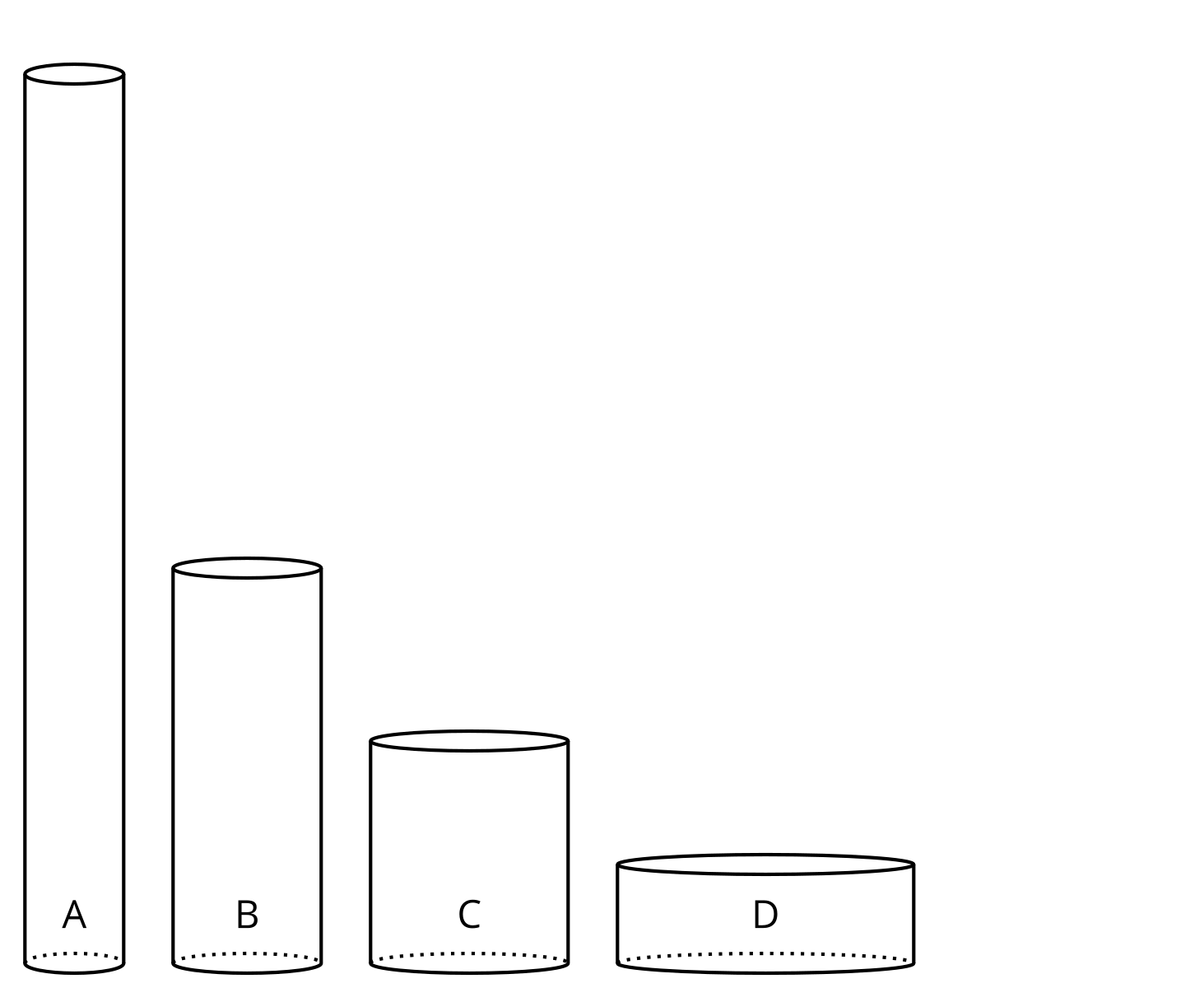 Which cylinder needs the least material to build?What information would be useful to know to determine which cylinder takes the least material to build?2 Figuring Out Cylinder DimensionsStudent Task StatementThere are many cylinders with volume 452 cm3. Let  represent the radius and  represent the height of these cylinders in centimeters.Complete the table.Use graphing technology to plot the pairs  from the table on the coordinate plane.What do you notice about the graph?3 Calculating Surface AreaStudent Task StatementThere are many cylinders with volume 452 cm3. Let  represent the radius of these cylinders,  represent the height, and  represent the surface area.Use the table to explore how the value of  affects the surface area of the cylinder.Use graphing technology to plot the pairs  on the coordinate plane.What do you notice about the graph?Write an equation for  as a function of  when the volume of the cylinder is 452 cm3.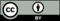 © CC BY 2019 by Illustrative Mathematics®volume (cm3)radius (cm)height (cm)45214522452345244525452645274528452945210452radius (cm)height (cm)surface area (cm2)